ASSP Hudson River Valley Chapter Meeting MinutesApril 15, 2021 – with Connecticut Valley Chapter Technical MeetingVirtual Meeting – ZOOM Platform 12:00 Noon – 1:00 P.M.Using Movement to Decrease Low Back Strain Risk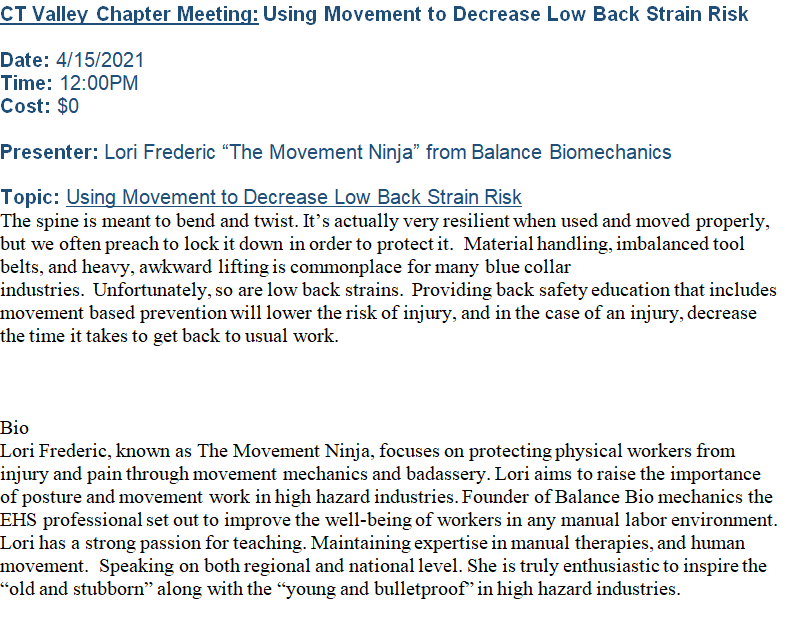 